Актуальные ссылки в рамках проведения НОК 2021Анкетирование НОК-2021 нок-ас.рф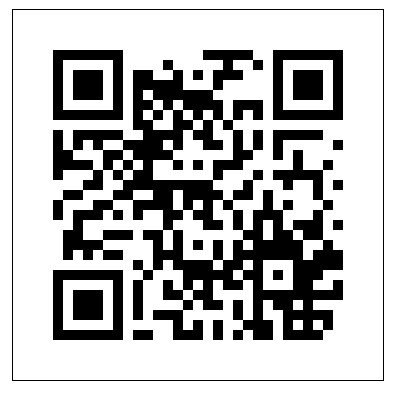 ВХОД в ЛИЧНЫЙ КАБИНЕТ образовательной организации (учредителя): https://nokedu.iicavers.net/projects/noko2021/ФОРМА отправки запроса/несогласия с оценками эксперта или иные комментарии с возможностью вложения документов: http://fpm-demo.iicavers.net/zadat-vopros-operatoru Гугл таблицы для заполненияГугл таблицы для заполненияГугл таблицы для заполненияГугл таблицы для заполненияГугл таблицы для заполнения1График выезда экспертов 
в ОО в рамках НОК 2021:https://docs.google.com/spreadsheets/d/1IGHiviqxNGveRAZQEhWslhOw7Sw9MTTa-wOhiDidcn8/edit?usp=sharingДля заполнения ООДля работы Оператором2Таблица Анкетирование ЗАОЧНОМ режиме_ Запрос 
по заочному режимуhttps://docs.google.com/spreadsheets/d/1yVUMeXP9gWK5slN2qqtRkxtTrrvbfT9-RuylZTfey-0/edit?usp=sharingДля заполнения ООДля работы Оператором3Перечень организаций НОК 2021_сверка контактных данных (актуализируются данные в режиме онлайн)https://docs.google.com/spreadsheets/d/19gpgWjHwvQRpD_XQjxM6xCvlCow3ewtcmhV8fg8wRf8/edit?usp=sharingДля заполнения ООДля работы ОператоромРазноеРазноеРазноеРазноеРазное1Запись вебинар 17.06.2021 
«О проведении НОК 2021», 15.00 ООО «АС-Холдинг» https://disk.yandex.ru/d/_7D-YpSMywwEUg2Видеоролик:Скачать: https://yadi.sk/i/mOkuNNwM_TRUIg Ссылка на Youtube: https://youtu.be/G5xwG26RJWA3Видеоинструкция по работе 
в личном кабинете Системы онлайн анкетирования образовательной организации и учредителя образовательной организацииhttps://youtu.be/llhgPd2Q2j04СМИ о проведении НОК-2021  https://cloud.mail.ru/stock/jbepe3zURohTGbqDjByA7zKn5Мониторинг Планов НОК-2020 (Загрузка планов НОК 2020): https://docs.google.com/spreadsheets/d/12KeK3UPUkTtxYY0oO3tOkwqklh-7OixWI68iWznp_j8/edit?usp=sharingДля работы Оператором6Мониторинг Планов НОК-2019 (Загрузка отчетов по реализации планов НОК 2019): https://docs.google.com/spreadsheets/d/1WYplpDYCn6JN3gi5BRzntyjO5uvtH6UxdZPVLup-GYg/edit#gid=308213808Для работы Оператором